ΕΛΜΕ ΠΕΙΡΑΙΑ		          Μαυρομιχάλη 14		                                                              Πειραιάς,  04/10/2018        (3ο ΓΕΛ-1ος όροφος)Τηλ. : 2104124810                                                                                           Πρωτ:  133Φαξ  : 2103000423e-mail : elmepeir@yahoo.gr                                                  Προς: - Συναδέλφους ΕΛΜΕ Πειραιάwww.elmepeiraia.gr      	                                          	                  	                                          ΝΑ ΜΗΝ ΚΛΕΙΣΕΙ ΚΑΝΕΝΑ ΤΜΗΜΑ - ΝΑ ΕΓΚΡΙΘΟΥΝ ΟΛΑ ΤΑ ΛΕΓΟΜΕΝΑ "ΟΛΙΓΟΜΕΛΗ"-20 ΜΑΘΗΤΕΣ ΣΤΗΝ ΤΑΞΗΟΛΟΙ ΣΤΗΝ ΚΙΝΗΤΟΠΟΙΗΣΗ ΣΤΟ ΥΠΟΥΡΓΕΙΟ ΠΑΙΔΕΙΑΣ ΤΗΝ ΠΑΡΑΣΚΕΥΗ 5/10 13:00 (3ΩΡΗ ΣΤΑΣΗ ΕΡΓΑΣΙΑΣ ΤΙΣ 3 ΤΕΛΕΥΤΑΙΕΣ ΏΡΕΣ ΤΟΥ ΠΡΩΙΝΟΥ ΚΑΙ ΤΙΣ 3 ΠΡΩΤΕΣ ΏΡΕΣ ΤΟΥ ΑΠΟΓΕΥΜΑΤΙΝΟΥ ΠΡΟΓΡΑΜΜΑΤΟΣ) ΚΑΙ ΣΤΗΝ ΠΑΡΑΣΤΑΣΗ ΔΙΑΜΑΡΤΥΡΙΑΣ ΤΗ ΔΕΥΤΕΡΑ 8/10 13:30 ΣΤΗ ΔΙΔΕ ΠΕΙΡΑΙΑ	Η επιχείρηση σύμπτυξης-κλεισίματος τμημάτων σε σχολεία του Πειραιά συνεχίζεται αμείωτη από Κυβέρνηση-Υπουργείο Παιδείας-Περιφερειακή Διεύθυνση Εκπαίδευσης και ΔΙΔΕ Πειραιά, στα πλαίσια προφανώς της "κανονικότητας" της αντιεκπαιδευτικής πολιτικής τους.	Τελευταία πράξη του έργου αφορά τις τηλεφωνικές εντολές για σύμπτυξη τμημάτων σε Γυμνάσια του Πειραιά, όπως άλλωστε  έγινε και πέρσι τέτοια εποχή.	Π.χ. γυμνάσιο καλείται να κάνει 3 τμήματα από 4 που είχαν προγραμματιστεί και λειτουργούσαν μέχρι σήμερα.	Ανάλογες τηλεφωνικές εντολές δόθηκαν τις προηγούμενες μέρες και σε άλλα σχολεία, αλλά σε ορισμένες περιπτώσεις δεν υλοποιήθηκαν, μετά την αντίδραση των συναδέλφων.Θυμίζουμε επίσης:12τμήματα των ΕΠΑΛ βαφτίστηκαν ολιγομελή και κόπηκαν (και) φέτος, τα 3 εκ των οποίων στην Σαλαμίνα.16 τμήματα προσανατολισμού σε ΓΕΛ έχουν βαφτιστεί ολιγομελή (πρώτη φορά συμβαίνει αυτό στα ΓΕΛ) και περιμένουν έγκριση! Αν δεν εγκριθούν, τα παιδιά θα πρέπει να μετακινηθούν σε διπλανό Λύκειο.Τμήματα στη Β' Ξένη Γλώσσα έχουν συμπτυχθεί με αποτέλεσμα τάξεις των 23-24-25-26 μαθητών, που υποβαθμίζουν αφόρητα την εκπαιδευτική διαδικασίαΛύκεια με 26-27 ακόμα και 28 μαθητές στην Κατεύθυνση κ.α.	Τέλος, σε μια σειρά περιπτώσεις, έκλεισαν τμήματα "εν τη γενέσει τους", αφού αναγκάστηκαν τα παιδιά να αλλάξουν ειδικότητα ή και κατεύθυνση!	Το κλείσιμο τμημάτων αυτή την εποχή έχει σαν αποτέλεσμα, πέρα από την αύξηση του αριθμού των μαθητών στην τάξη, τη δημιουργία τεχνητών πλεονασμάτων εκπαιδευτικών, σε μια περίοδο που οι τοποθετήσεις έχουν ολοκληρωθεί και που δεν υπάρχει δυνατότητα επιλογής σχολείου.Την κανονικότητα αυτή τούς τη χαρίζουμε.	Απαιτούμε την άμεση έγκριση όλων των τμημάτων, να μην κλείσει κανένα τμήμα από αυτά που ήδη λειτουργούν. Απαιτούμε 20 μαθητές στην τάξη.Καλούμε τους συναδέλφους να πάρουν μέρος:στην κινητοποίηση στο Υπουργείο Παιδείας την Παρασκευή 5/10 στις 13:00 στην παράσταση διαμαρτυρίας της ΕΛΜΕ τη Δευτέρα 8/10 13:30 στη ΔΙΔΕ Πειραιά και στη Γενική Συνέλευση της ΕΛΜΕ Πειραιά την Πέμπτη 11/10 στις 13:30 (Τζαβέλλα).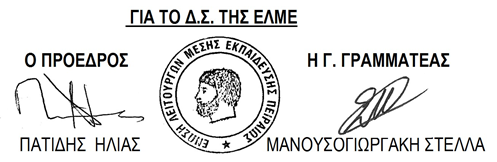 